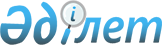 О переименовании республиканского государственного учреждения "Республиканский центр "Дошкольное детство" Министерства образования и науки Республики Казахстан и внесении изменений в некоторые решения Правительства Республики КазахстанПостановление Правительства Республики Казахстан от 9 ноября 2021 года № 796.
      В соответствии с подпунктом 4) статьи 11 Закона Республики Казахстан "О государственном имуществе" Правительство Республики Казахстан ПОСТАНОВЛЯЕТ:
      1. Переименовать республиканское государственное учреждение "Республиканский центр "Дошкольное детство" Министерства образования и науки Республики Казахстан в республиканское государственное учреждение "Институт раннего развития детей" Министерства образования и науки Республики Казахстан.
      2. Министерству образования и науки Республики Казахстан в установленном законодательством Республики Казахстан порядке принять меры, вытекающие из настоящего постановления.
      3. Внести в некоторые решения Правительства Республики Казахстан следующие изменения:
      1) утратил силу постановлением Правительства РК от 19.08.2022 № 581;


      2) в постановлении Правительства Республики Казахстан от 15 апреля 2008 года № 339 "Об утверждении лимитов штатной численности министерств и иных центральных исполнительных органов с учетом численности их территориальных органов и подведомственных им государственных учреждений":
      в лимитах штатной численности министерств и иных центральных исполнительных органов с учетом численности их территориальных органов и подведомственных им государственных учреждений, утвержденных указанным постановлением:
      в разделе 6:
      строку:
      "
      "
      изложить в следующей редакции:
      "
      ".
      Сноска. Пункт 3 с изменениями, внесенными постановлением Правительства РК от 19.08.2022 № 581.
      4. Настоящее постановление вводится в действие со дня его подписания.
					© 2012. РГП на ПХВ «Институт законодательства и правовой информации Республики Казахстан» Министерства юстиции Республики Казахстан
				
16)
Республиканский центр "Дошкольное детство"
40
16)
Институт раннего развития детей
40
      Премьер-МинистрРеспублики Казахстан 

А. Мамин
